Наши воспитанники и педагоги подготовили замечательные подарки папам и показали, как они готовы защищать Родину. 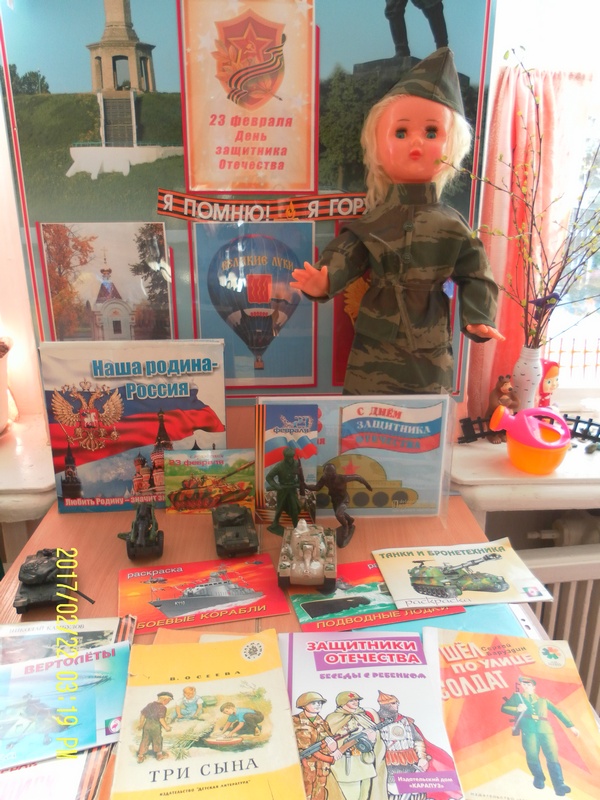 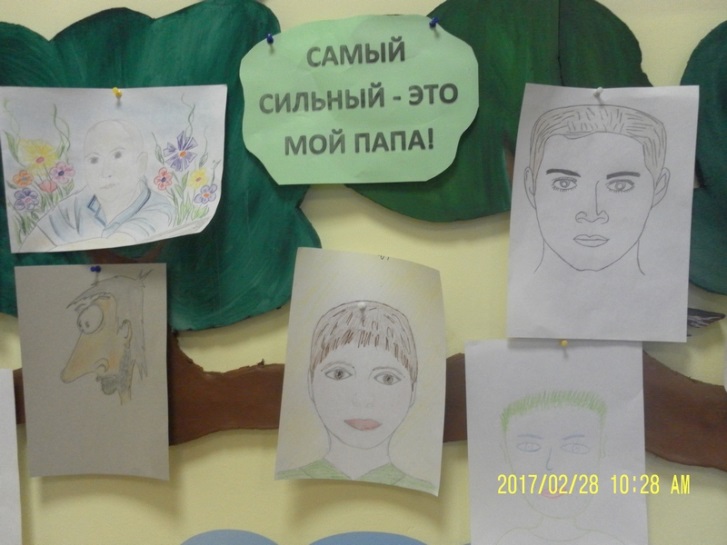 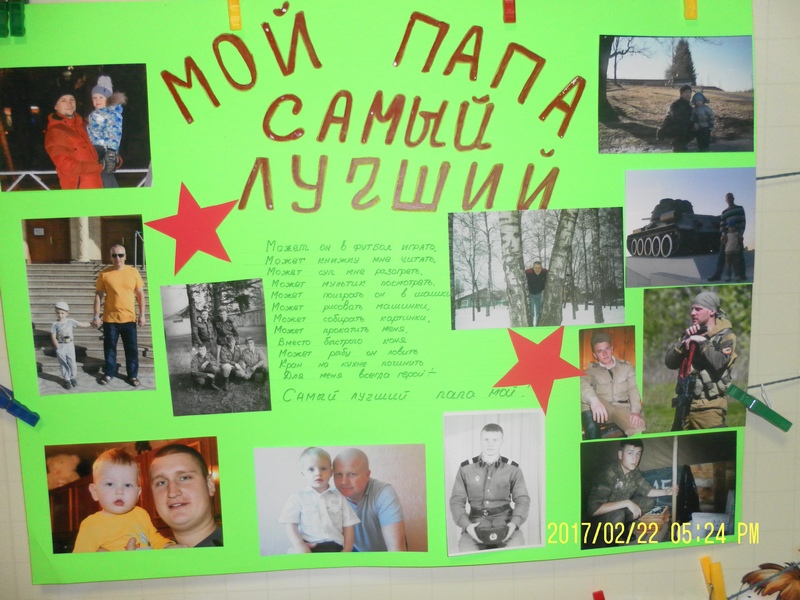 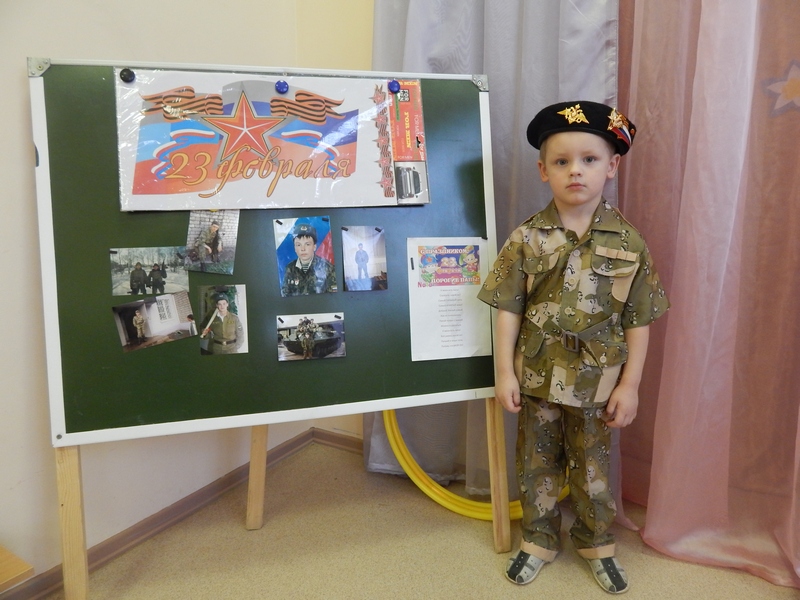 